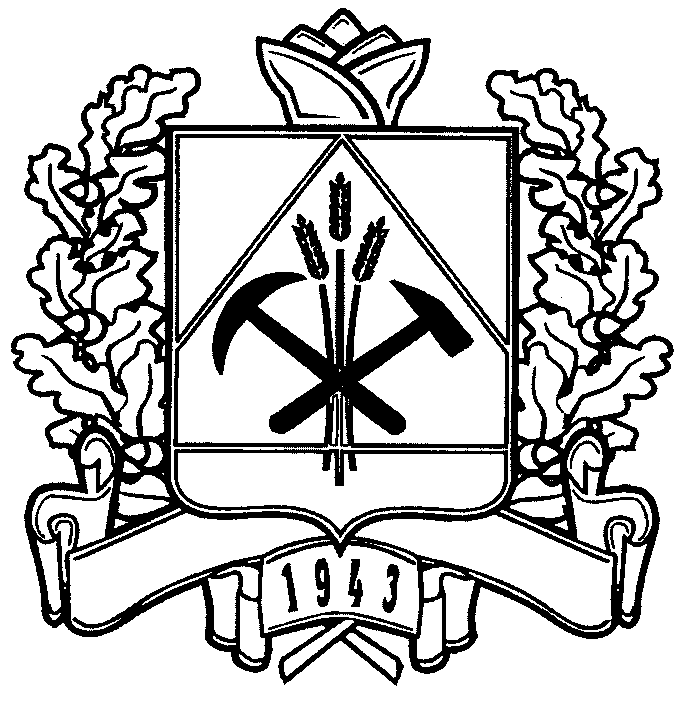 ДЕПАРТАМЕНТ СОЦИАЛЬНОЙ ЗАЩИТЫ НАСЕЛЕНИЯКЕМЕРОВСКОЙ ОБЛАСТИПРИКАЗот « 24 » марта 2015 г. № 38О признании утратившим силу приказа департамента социальной защиты населения Кемеровской области от 06.09.2012 № 92 «Об утверждении административного регламента предоставления государственной услуги «Предоставление отдельной категории граждан ежемесячной денежной выплаты на хлеб»В целях приведения в соответствие с действующим законодательством             п р и к а з ы в а ю:1. Признать утратившим силу приказ департамента социальной защиты населения Кемеровской области  от 06.09.2012 № 92 «Об утверждении административного регламента предоставления государственной услуги «Предоставление отдельной категории граждан ежемесячной денежной выплаты на хлеб».2. Отделу программного обеспечения отрасли и технического обслуживания (А.Г.Королик) обеспечить размещение настоящего приказа на сайте «Электронный бюллетень Коллегии Администрации Кемеровской области» и на официальном сайте департамента социальной защиты населения Кемеровской области.3. Контроль за исполнением приказа оставляю за собой.Начальник департамента                                                              Н.Г. Круглякова